肉まん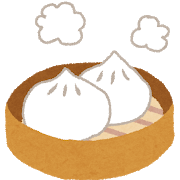 